Kilbourne Middle School Orchestra
2018-2019 District Calendar 
Draft 2: May 29, 2018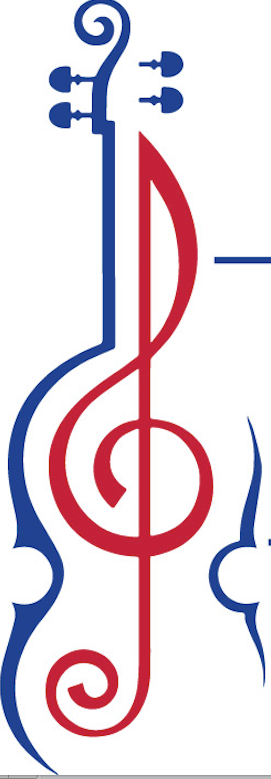 Date				Time		Event					LocationOctober Tuesday, October 30		7:30 PM 	TWHS/KMS/WWay 			TWHS 
						Fall Concert
December 
Thursday, December 6	5:00 PM 	KMS Nursing Home Tour		KMS/Various 
March Thursday, March 21		7:30 PM	MS Orchestra Concert		TWHSSaturday, March 30 		All day 	OMEA Solo/Ensemble Contest	TBDMayThursday, May 2 		7:30 PM	East Side District Festival 		TWHSSat, TBD			All day		Trills and Thrills @ CP		Sandusky, OH 